Student ContractThis contract is entered into by [Student's Name] and Dr. James Carrier, Ph.D. on [Date].Grade Scale:A Grade: A score of 90% or higher will result in an "A" grade.B Grade: A score of 80% or higher but less than 90% will result in a "B" grade.C Grade: A score of 70% or higher but less than 80% will result in a "C" grade.Responsibilities of the Student:Attend all classes regularly and punctually.Complete all assignments and assessments to the best of your ability.Seek help from the instructor or tutoring services if struggling with course material.Maintain academic integrity and honesty in all coursework.Responsibilities of the Institution:Provide link to the following testing site:The needed test can be identified by the following: PCEP™ – Certified Entry-Level Python Programmer: https://pythoninstitute.org/pcepTerms and Conditions:By signing this contract, the student agrees to abide by the rules and regulations set forth by the institution regarding academic conduct.The institution agrees to adhere to the grading scale outlined in this contract.All grades issued by PCEP™ – Certified Entry-Level Python Programmer are final and are not open for disputes or challenges.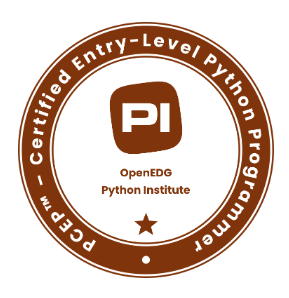 Official scores:Official scores must be provided via PCEP™ – Certified Entry-Level Python Programmer one month before the end of the course, i.e. if the last day of the course is May 13, 2024, then the official transcripts from the testing center (PCEP™ – Certified Entry-Level Python Programmer) must be presented on or before April 13, 2024.Signature:Student: ___________________________Date: ___________________________Institution Representative: ___________________________Date: ___________________________This contract is effective for the duration of the course specified by the institution.